В целях совершенствования взаимодействия государственных органов, общественных объединений, участников туристической деятельности и субъектов туристической индустрии по вопросам создания благоприятных условий для устойчивого развития туризма в Гомельском районе, повышения его экономической эффективности, формирования здоровой конкурентной среды, защиты внутреннего рынка туристических услуг, при Гомельском районном исполнительном комитете создан и действует межведомственный координационный совет по туризму:Санаторно-курортные организации и иные средства размещения, расположенные на территории Гомельского районаОбъекты питания и придорожного сервиса,расположенные на территории Гомельского районаАГРОЭКОТУРИЗМРегистрация в качестве субъекта агроэкотуризма:туризмтуристическое путешествие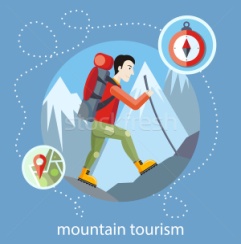 туризмтуризмдеятельность юридических и физических лиц, в том числе индивидуальных предпринимателей, по его организацииосновывается на Конституции Республики Беларусьосновывается на Конституции Республики Беларусьосновывается на Конституции Республики Беларусьосновывается на Конституции Республики Беларусьосновывается на Конституции Республики Беларусьзаконодательство о туризмезаконодательство о туризмезаконодательство о туризмесостоит изсостоит изсостоит изсостоит изсостоит изГражданского кодекса Республики БеларусьГражданского кодекса Республики Беларусьзакона Республики Беларусь от 25 ноября 1999 г. № 326-З «О туризме»иных актов законодательстваиных актов законодательства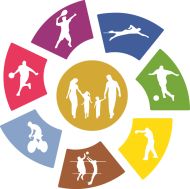 отдел спорта и туризма райисполкомаотдел спорта и туризма райисполкома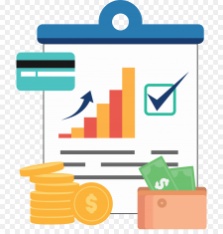 отдел экономики райисполкомаотдел экономики райисполкома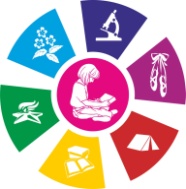 отдел идеологической работы, культуры и по делам молодежи райисполкомаотдел идеологической работы, культуры и по делам молодежи райисполкома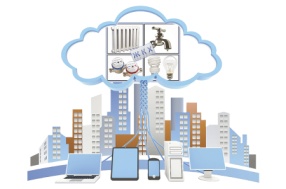 отдел жилищно-коммунального хозяйства райисполкомаотдел жилищно-коммунального хозяйства райисполкома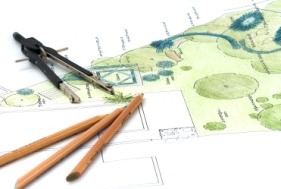 управление землеустройства райисполкомауправление землеустройства райисполкома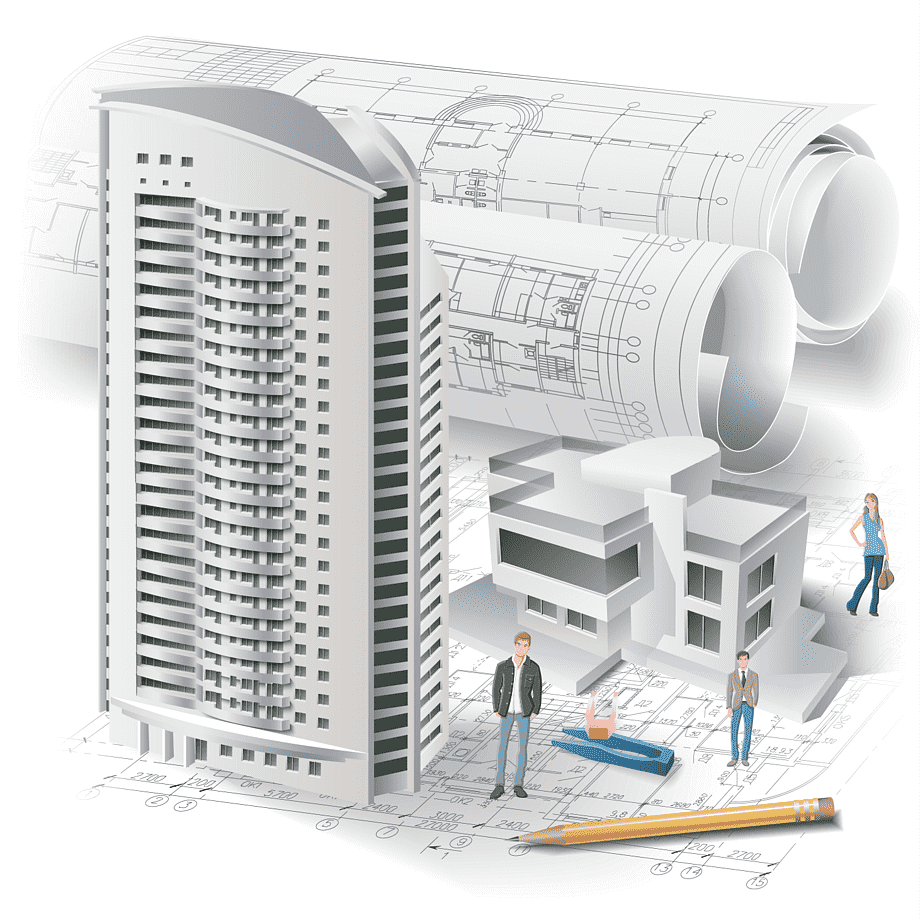 отдел архитектурыи строительства райисполкомаотдел архитектурыи строительства райисполкома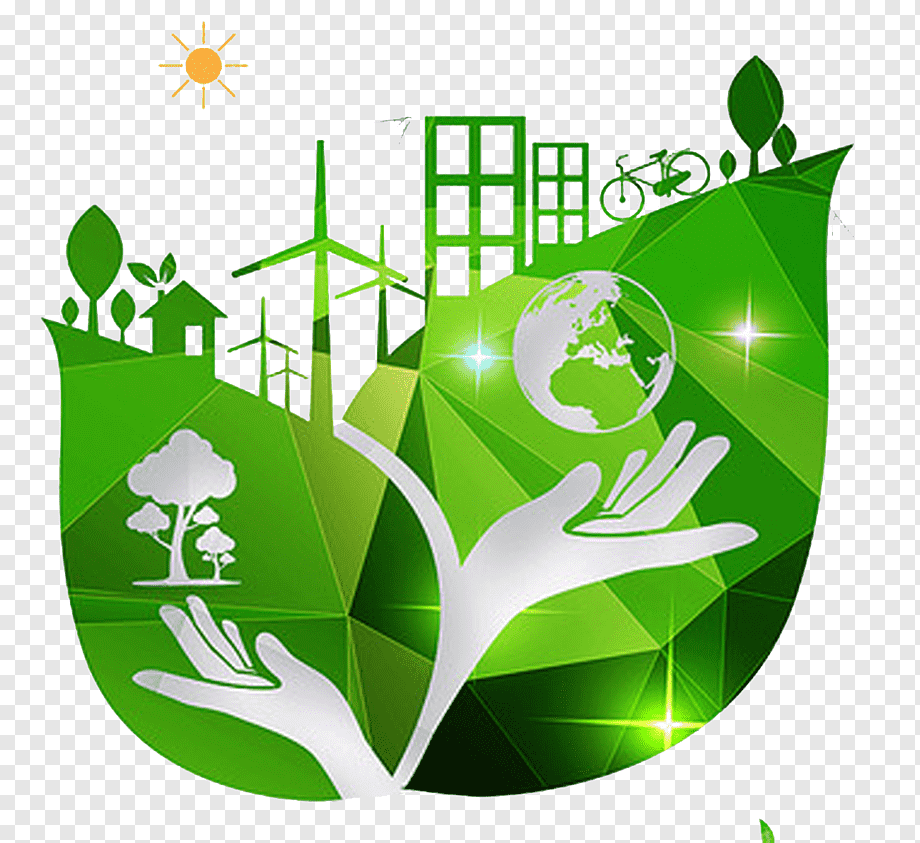 районная инспекция природных ресурсов и охраны окружающей средырайонная инспекция природных ресурсов и охраны окружающей средырайонная инспекция природных ресурсов и охраны окружающей средыГосударственная программа «Беларусь гостеприимная»,утверждена постановлением Совета Министров Республики Беларусьот 23 марта 2016 г. № 232Государственная программа «Беларусь гостеприимная»,утверждена постановлением Совета Министров Республики Беларусьот 23 марта 2016 г. № 232разработана в соответствии с приоритетами социально-экономического развития Республики БеларусьЦели Государственной программы: формирование и развитие современного конкурентоспособного туристического комплекса, увеличение вклада туризма в развитие национальной экономикидочернее унитарное предприятие «Санаторий «Ченки»Федерации профсоюзов Беларуси»(поселок Ченки)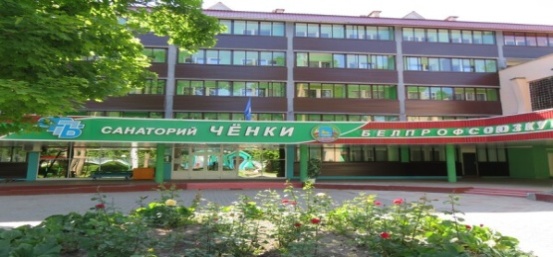 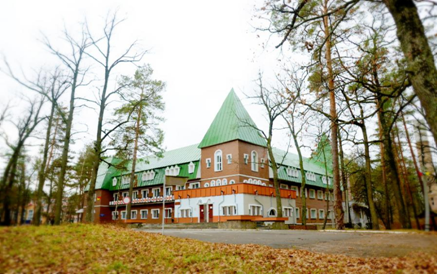 коммунальное унитарное предприятие«Санаторий «Золотые пески»(агрогородок Новая Гута)филиал «Санаторий «Машиностроитель»ОАО «Гомсельмаш»(поселок Ченки)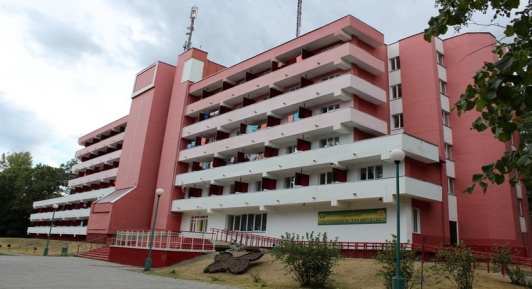 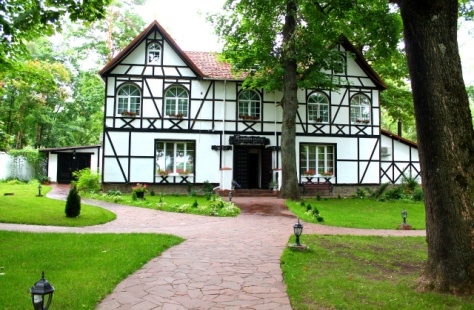 туристический комплекс«Белая дача»ЧТУП «Арамболь Плюс»(поселок Ченки)гостинично-развлекательный комплекс «Ранчо»ЧУП «Топмоуст»(деревня Студеная Гута)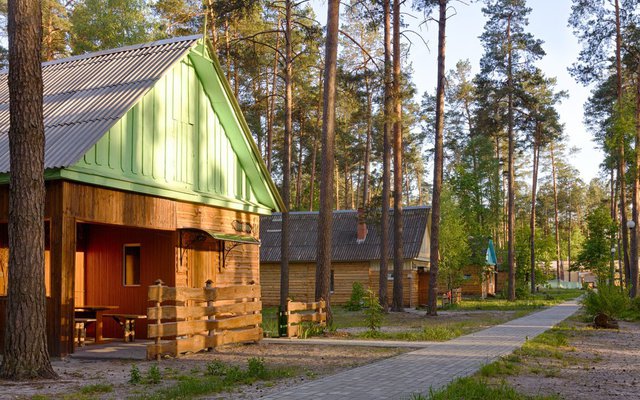 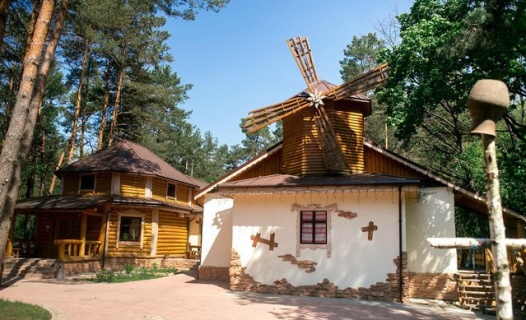 загородная корчма «Будзьма»ООО «СВС тур»(поселок Борец)дом отдыха «Белый берег»ЧУП «Кут Мекен»(поселок Белый Берег)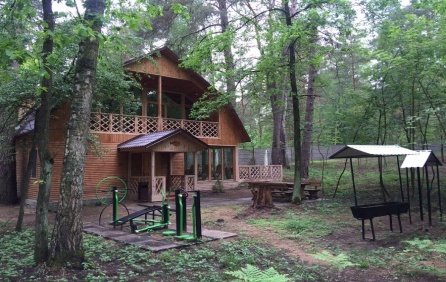 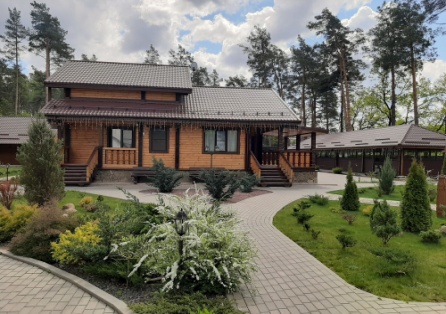 дом охотника и рыбака ГОЛХУ «Гомельский опытный лесхоз»(деревня Терюха)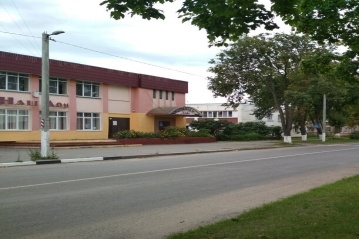 кафе «Зодиак»УП «Гомельское районное потребительское общество»(агрогородок Урицкое)магазин и кафе «Любичи»ЧТУП «ТРЦ «Любичи»(агрогородок Поколюбичи)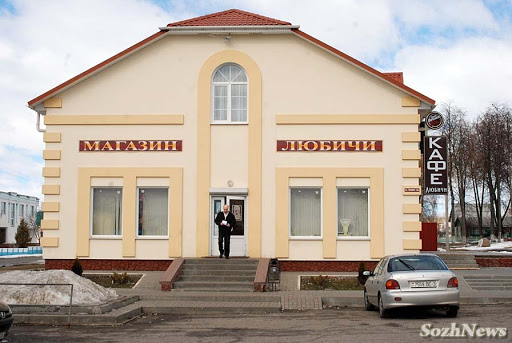 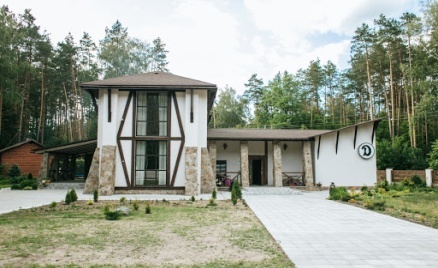 кафе «Дукат»ЧПТУП «АвтоЛео»(трасса М-10 «Гомель – Кобрин»)ресторан «Дилижанс»ЧУП «Топмоуст»(трасса Е-95 «Санкт-Петербург – Одесса»)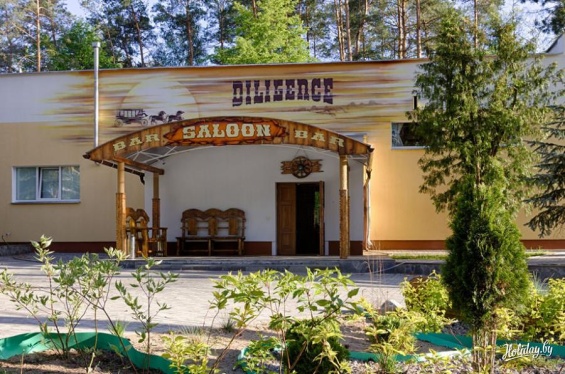 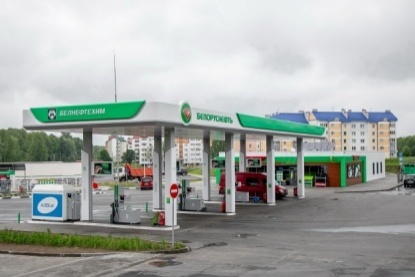 РДУП «Белоруснефть-Гомельоблнефтепродукт»(АЗС, пункты питания, расположенные вдоль автомобильных трасс)в населенных пунктах Гомельского района расположено 45 объектов общественного питания (кафе, бистро, кафетерии, закусочные, столовые)в населенных пунктах Гомельского района расположено 45 объектов общественного питания (кафе, бистро, кафетерии, закусочные, столовые)в населенных пунктах Гомельского района расположено 45 объектов общественного питания (кафе, бистро, кафетерии, закусочные, столовые)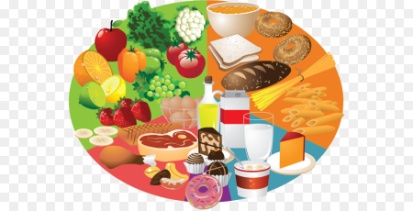 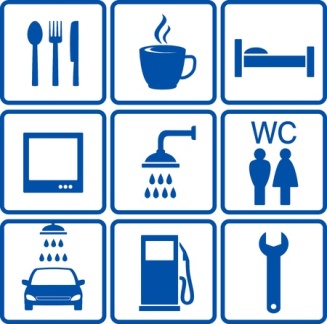 вдоль автомобильных трасс международного и республиканского значения расположено29 объектов придорожного сервиса (автозаправочные станции, станции технического обслуживания, магазины), в том числе10 объектов общественного питаниявдоль автомобильных трасс международного и республиканского значения расположено29 объектов придорожного сервиса (автозаправочные станции, станции технического обслуживания, магазины), в том числе10 объектов общественного питаниявдоль автомобильных трасс международного и республиканского значения расположено29 объектов придорожного сервиса (автозаправочные станции, станции технического обслуживания, магазины), в том числе10 объектов общественного питаниявдоль автомобильных трасс международного и республиканского значения расположено29 объектов придорожного сервиса (автозаправочные станции, станции технического обслуживания, магазины), в том числе10 объектов общественного питаниявдоль автомобильных трасс международного и республиканского значения расположено29 объектов придорожного сервиса (автозаправочные станции, станции технического обслуживания, магазины), в том числе10 объектов общественного питания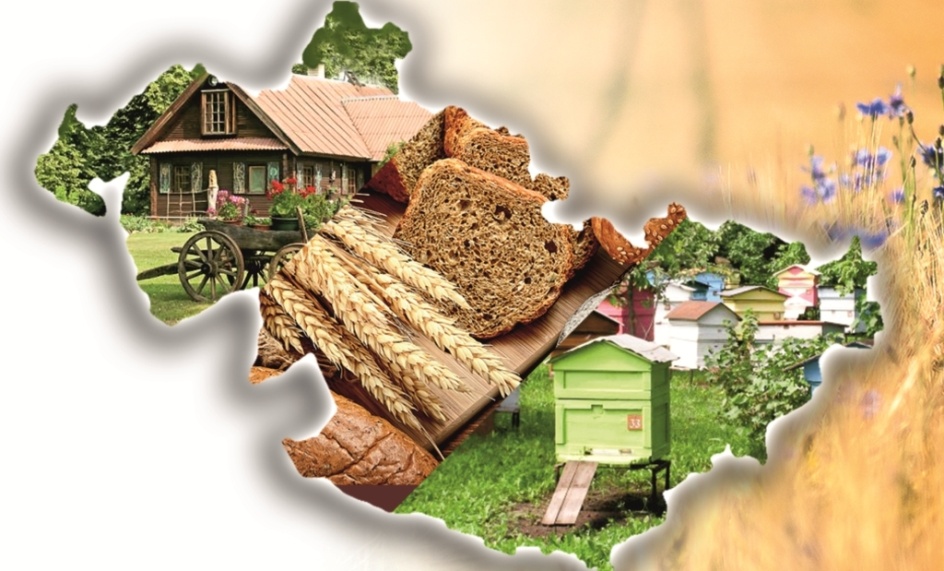 в целях создания благоприятных условий для развития агроэкотуризма, улучшения условий жизни граждан в сельской местности, малых городских поселениях и совершенствования сельской инфраструктуры, принят указ Президента Республики Беларусь от 09 октября 2017 г. № 365 «О развитии агроэкотуризма»на территории Гомельского района осуществляют деятельность 30 агроусадеб, зарегистрированных физическими лицами и 2 агротуристических комплекса, зарегистрированных на базе сельскохозяйственных организацийпри Гомельском районном исполнительном комитете создана рабочая группа по реализации проектов в сфере агроэкотуризма на территории районаусадьба «Любезный сердцу уголок»(поселок Красный)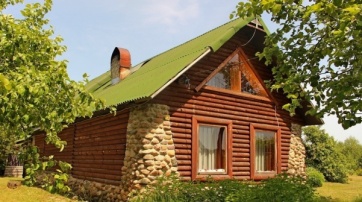 усадьба «Дом рыбака» (поселок Ильич)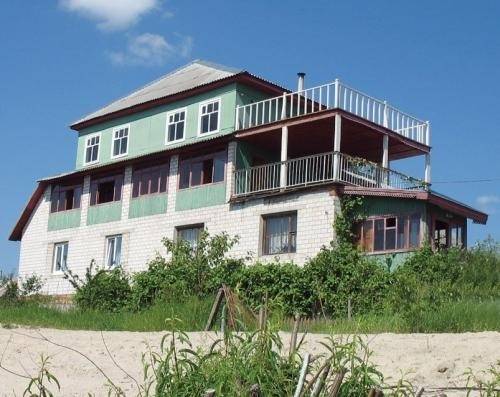 агротуристичсекий комплекс «Гринвэй Фрут»(поселок Янтарный)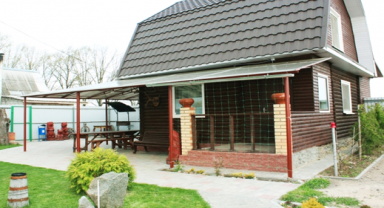 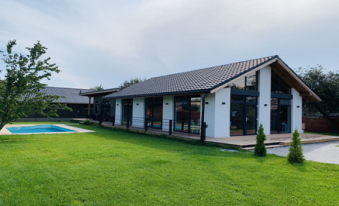 усадьба «Малинки»(деревня Романовичи)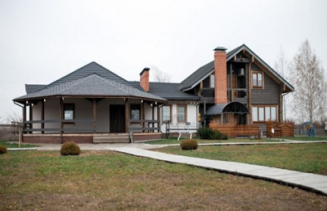 усадьба «Хорошее место»(деревня Осовцы)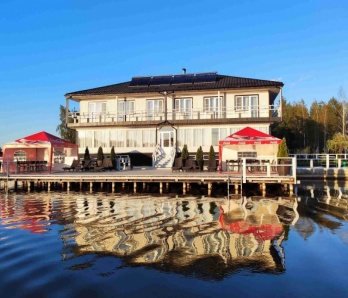 агротуристический комплекс«Белладжио»(агрогородок Бобовичи)ЭТАП 1 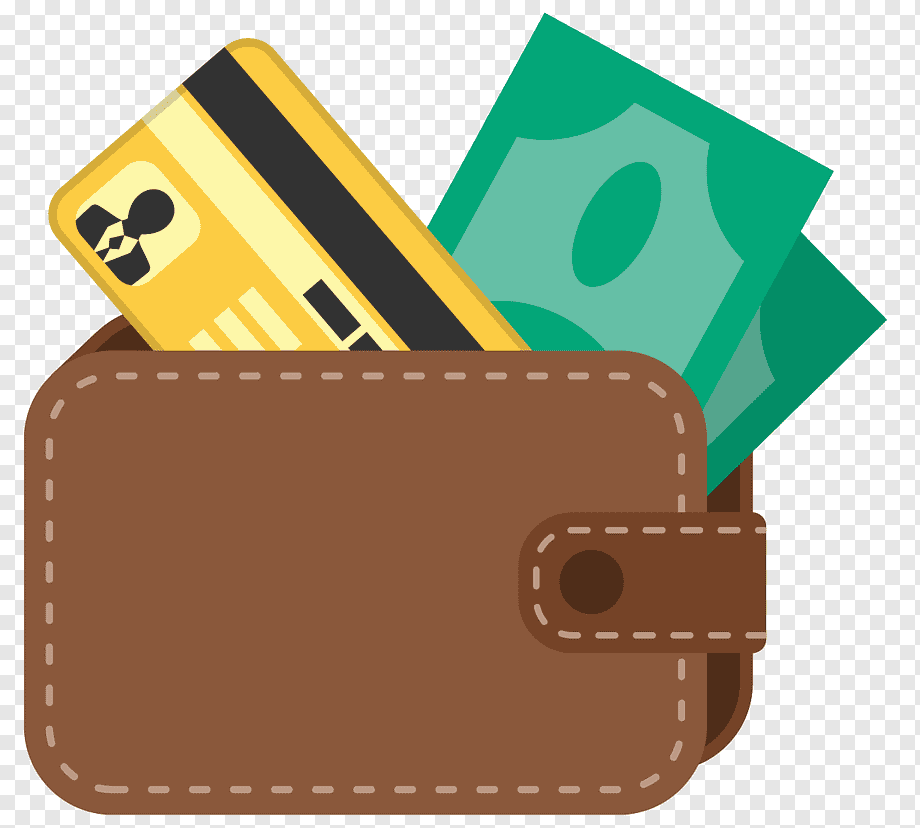 оплатить сбор за осуществление деятельности по оказанию услуг в сфере агроэкотуризмаставка сбора за осуществление деятельности по оказанию услуг в сфере агроэкотуризма (вне зависимости от количества осуществляемых видов услуг в сфере агроэкотуризма и количества усадеб, в которых оказываются такие услуги) устанавливается в размере двух базовых величин в календарный год и уплачивается на расчетный счет сельского исполнительного комитета (по территориальности, по месту нахождения усадьбы)размер базовой величины определяется на дату уплаты сбораЭТАП 2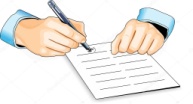 письменно уведомить Гомельский районный исполнительный комитетуведомление представляется в отдел спорта и туризма Гомельского райисполкома, в уведомлении указывается дата начала осуществления деятельности в сфере агроэкотуризма, место регистрации субъекта агроэкотуризма, виды предоставляемых услуг, контактыформа уведомления установлена Министерством спорта и туризма Республики Беларусь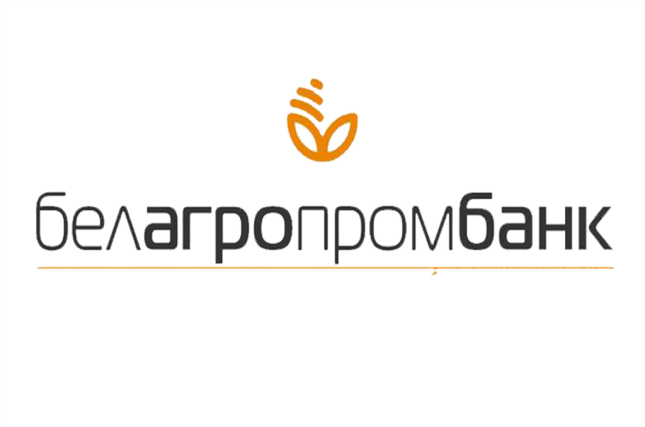 ОАО «Белагропромбанк» предоставляет кредитную поддержку субъектам агроэкотуризма для развития Проектов в сфере агроэкотуризма                          кредиты предоставляются: физическим лицам,сельскохозяйственным организациямзаявление на получение кредитной поддержки направляетсяв рабочую группу по реализации проектов в сфере агроэкотуризма при Гомельском районном исполнительном комитетеинформация о получении кредитной поддержки размещена на сайте банкассылка: https://www.belapb.by/rus/malomu-i-srednemu-biznesu/agroekoturizm/